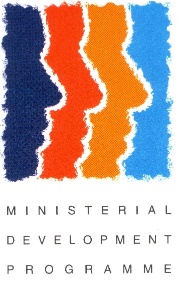 Name (in block capitals): 										Address:  												Telephone no.: 					  Date of Ordination: 				Congregation(s):  						   Presbytery: 				In-Service Training			Number of daysSabbatical Leave				Number of weeks1.  Please provide details of the course/activity which you propose to follow/attend.2.  What are your proposed dates of absence?3.  Please provide a budget detailing the estimated costs for which you intend to claim.4.  What do you believe the benefits of this will be to yourself and your Congregation/Council/Agency?5. Can you confirm that you have informed the Kirk Session of the congregation in which you minister of your intention to apply for sabbatical and the details of the application?____________________________________________________________________________6.  Please nominate, if appropriate and having sought his/her consent, a fellow Presbyter to take pastoral responsibility for your congregation(s) during your absence.Name:  												Address:												Signed by Minister making application ____________			  Date  	___________In the case of sabbatical especially, all applications should be forwarded by the minister to the Presbytery MDP representative for the approval of Presbytery.Following Presbytery approval, the Agent should sign the form and forward it to David Allen at d.allen@union.ac.uk.Applications without Presbytery approval cannot be considered.Signed by Presbytery Agent _________________________________  Date ___________Additional information may be provided on a separate sheet.